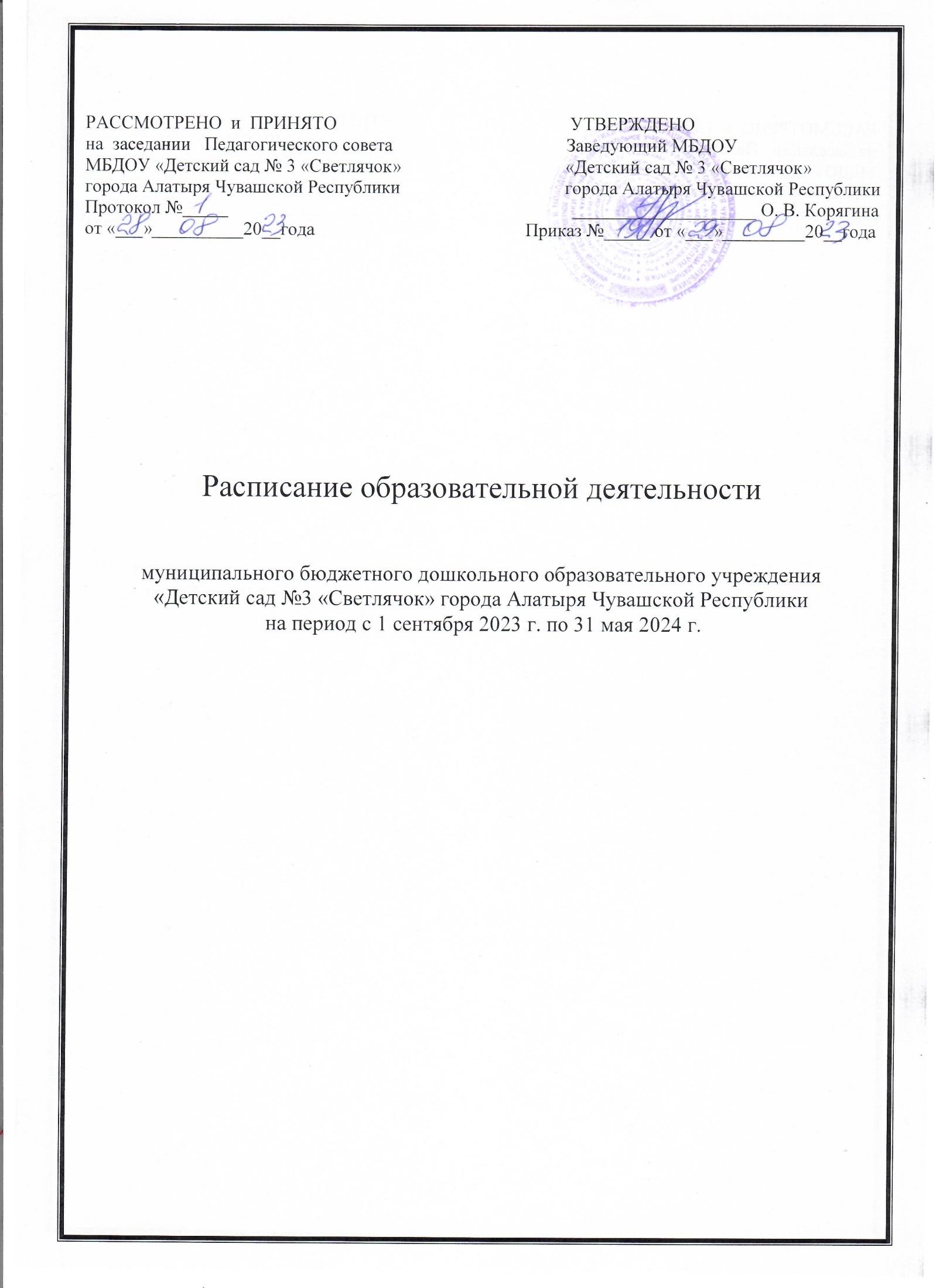 Расписание образовательной деятельностивторой группы раннего возраста«Бусинка»ПонедельникХудожественно – эстетическое развитие                 8.40 –– 8.50 (1 подгруппа)Рисование                                                                   9.00 – 9.10 (2 подгруппа)   Речевое развитие.                                                        15.30 – 15.40 (1 подгруппа)              Развитие речи                                                               15.50 – 16.00 (2  подгруппа)Вторник         1. Речевое развитие                                                        8.40 –– 8.50 (1 подгруппа)              Развитие речи                                                            9.00 –– 9.10 (2  подгруппа)         2.Физическое развитие.                                                15.30 – 15.40 (1 подгруппа)                               Физическая культура                                                 15.50 – 16.00 (2  подгруппа)СредаХудожественно – эстетическое развитие.                8.40 –– 8.50 (1 подгруппа)                   Лепка                                                                          9.00 –– 9.10 (2 подгруппа) Речевое развитие.                                                      15.30 – 15.40 (1 подгруппа)                                  Развитие речи                                                            15.50 – 16.00 (2 подгруппа) Четверг           1.Познавательное развитие                                         8.40 –– 8.50    Ознакомление с окружающим миром                    2.Художественно – эстетическое развитие.  Музыка                                                                        9.00 –– 9.10 ПятницаХудожественно – эстетическое развитие.  Музыка                                                                         8.40 –– 8.50         2. Физическое развитие                                                  15.30 – 15.40 (1 подгруппа)                                Физическая культура                                                 15.50 – 16.00 (2 подгруппа)  Расписание образовательной деятельностивторой группы раннего возраста«Ёлочка»ПонедельникХудожественно – эстетическое развитие.  Музыка                                                                         8.40 –– 8.50Речевое развитие.                                                        15.30 – 15.40 (1 подгруппа)              Развитие речи                                                               15.50 – 16.00 (2  подгруппа)Вторник         1. Познавательное развитие                                         8.40 –– 8.50 ( (1 подгруппа)              Ознакомление с окружающим миром                    9.00 –– 9.10 (2  подгруппа)         2.Физическое развитие.                                                15.30 – 15.40 (1 подгруппа)                               Физическая культура                                                 15.50 – 16.00 (2  подгруппа)СредаХудожественно – эстетическое развитие.  Музыка                                                                        8.40 –– 8.50 Речевое развитие.                                                      15.30 – 15.40 (1 подгруппа)                                  Развитие речи                                                            15.50 – 16.00 (2 подгруппа) Четверг      1.  Художественно – эстетическое развитие.                8.40 –– 8.50 (1 подгруппа)                                 Лепка                                                                          9.00 –– 9.10 (2 подгруппа)         2.  Физическое развитие.                                                15.30 – 15.40 (1 подгруппа)                                Физическая культура                                                 15.50 – 16.00 (2  подгруппа)ПятницаХудожественно – эстетическое развитие                 8.40 –– 8.50 (1 подгруппа)Рисование                                                                   9.00 – 9.10 (2 подгруппа)            2. Физическое развитие                                                  15.30 – 15.40 (1 подгруппа)                                Физическая культура                                                 15.50 – 16.00 (2 подгруппа)  Расписание образовательной деятельностивторой группы раннего возраста«Ягодка»Понедельник1.Познавательное развитие.                                       8.40 –– 8.50 (1 подгруппа)           Ознакомление с окружающим миром                       9.00 –– 9.10 (2 подгруппа)2.Физическое развитие.                                              15.30 – 15.40 (1 подгруппа)                            Физическая культура                                              15.50 – 16.00 (2  подгруппа)Вторник        1.Художественно – эстетическое развитие.              Музыка                                                                     8..40 – 8.50  2.Речевое развитие.                                                    15.30 – 15.40 (1 подгруппа)                                                Развитие речи                                                          15.50 – 16.00 (2  подгруппа)Среда Художественно – эстетическое развитие           8.40 –– 8.50 (1 подгруппа)                         Рисование                                                              9.00 –– 9.10 (2 подгруппа)     2.Физическое развитие.                                       15.30 – 15.40 (1 подгруппа)                           Физическая культура                                               15.50 – 16.00 (2  подгруппа)Четверг        1.Художественно – эстетическое развитие.              Музыка                                                                  8.40 –– 8.50        2.Речевое развитие.                                                   15.30 – 15.40 (1 подгруппа)                             Развитие речи                                                         15.50 – 16.00  (2 подгруппа) Пятница1.Художественно – эстетическое развитие.               8.40 –– 8.50 (1 подгруппа)                   Лепка                                                                          9.00 –– 9.10 (2  подгруппа)       2.Физическое развитие.                                                15.30 – 15.40 (1 подгруппа)                            Физическая культура                                                 15.50 – 16.00 (2  подгруппа)Расписание образовательной деятельности младшей группы «Колокольчик»ПонедельникХудожественно – эстетическое развитие        Музыка                                                                                      8.55– 9.10  2. Художественно – эстетическое развитие.      Рисование                                                                                    9.20– 9.35Вторник  1.Физическое развитие.     Физическая культура                                                                    8.55– 9.10   Познавательное развитие.      Ознакомление с окружающим миром                                        9.20– 9.35СредаХудожественно – эстетическое развитие        Музыка                                                                                        8.55– 9.10  2. Познавательное  развитие.Формирование элементарных математических представлений    9.20 – 9.35                                                    Четверг.    1.Физическое развитие.  Физическая культура                                                                          8.55– 9.10Речевое развитие.Развитие речи                                                                          9.20 – 9.35                                                    Пятница     1 .Физическое развитие.  Физическая культура                                                                        8.55– 9.10   2.Художественно – эстетическое развитие Лепка//аппликация                                                                   9.20 – 9.35                                                    . Расписание образовательной деятельностимладшей группы 	«Ромашка»	     1.Физическое развитие.        Физическая культура                                                                   8.55– 9.10        2.Художественно – эстетическое развитие.         Рисование                                                                                    9.20– 9.35ВторникХудожественно – эстетическое развитие        Музыка                                                                                        8.55– 9.10  2. Познавательное  развитие.Формирование элементарных математических представлений    9.20 – 9.35Среда    1.Физическое развитие.  Физическая культура                                                                8.55– 9.10    2. Познавательное развитие.      Ознакомление с окружающим миром                                        9.20– 9.35Четверг.    1.Физическое развитие.  Физическая культура                                                                          8.55– 9.10                                                       Речевое развитие.Развитие речи                                                                             9.20 – 9.35                                                    Пятница Художественно – эстетическое развитие        Музыка                                                                                        8.55– 9.10   2.Художественно – эстетическое развитие Лепка//аппликация                                                                    9.20 – 9.35                                                    Расписание образовательной деятельностисредней группы 	«Пчелка»	ПонедельникФизическое развитие.                                                                     Физическая культура                                                             9.20 – 9.40                                                               Речевое развитие.                                                                             Развитие речи                                                                         9.50 – 10.10                                          ВторникФизическое развитие.         Физическая культура                                                          9.20 – 9.40            Познавательное развитие.     Ознакомление с окружающим миром                                  9.50 – 10.10                                                     СредаПознавательное  развитие.  Формирование элементарных математических представлений 9.20 – 9.40 2. Физическое развитие.                                                                    Физическая культура                                                                 9.50 – 10.10                                                         Четверг. 1. Художественно – эстетическое развитие.      Музыка                                                                                   9.20 – 9.40  2.Художественно – эстетическое развитие.       Рисование                                                                             9.50 – 10.10  Пятница   1. Художественно – эстетическое развитие.       Музыка                                                                                     9.20 – 9.40.Художественно – эстетическое развитие                               Лепка//аппликация                                                                  9.50 – 10.10    Расписание образовательной деятельностистаршей группы «Радуга»1. Художественно – эстетическое развитие      Рисование                                                                                                 9.00 – 9.25                                                         2. Познавательное  развитие.  Ознакомление с окружающим миром                                                       9.50 -10.15                                                                 3. Художественно – эстетическое развитие    Музыка                                                                                                       10.25– 10.50 Вторник 1. Познавательное  развитие      Формирование элементарных математических представлений                9.00 – 9.25 2. Физическое развитие     Физическая культура                                                                                      9.50 -10.15Среда  1. . Речевое развитие     Развитие речи                                                                                              9.00 – 9.25   2.Художественно – эстетическое развитие     Лепка// Аппликация// Ручной труд                                                               9.50 -10.15 3. Физическое развитиеФизическая культура                                                                                  15.45 – 16.10Четверг. 1  Художественно – эстетическое развитиеРисование                                                                                                       9.00 – 9.253..Художественно – эстетическое развитие          Музыка                                                                                                   10.25– 10.50   Пятница 1. Речевое развитие     Развитие речи                                                                                             9.00 – 9.25  2. Физическое развитие     Физическая культура  на свежем воздухе                                                10.25– 10.50   Расписание образовательной деятельностистаршей группы «Родничок»Понедельник 1. Речевое развитие     Развитие речи                                                                                             9.00 – 9.25  2. Физическое развитие     Физическая культура                                                                                    9.50 -10.15Вторник1. Речевое развитие     Развитие речи                                                                                              9.00 – 9.25                                                 2.Художественно – эстетическое развитие   Рисование                                                                                                      9.50 -10.15	3.Физическое развитиеФизическая культура                                                                                  15.45 – 16.10Среда  1. Познавательное  развитие      Формирование элементарных математических представлений               9.00 – 9.25 2. Художественно – эстетическое развитие   Рисование                                                                                                      9.50 -10.15	  3. Художественно – эстетическое развитие    Музыка                                                                                                          10.25– 10.50                                                                                 Четверг. 1. Художественно – эстетическое развитие     Лепка// Аппликация// Ручной труд                                                           9.00 – 9.25	                                   3. Физическое развитие     Физическая культура  на свежем воздухе                                                 10.20– 10.50   Пятница 1. Познавательное  развитие.  Ознакомление с окружающим миром                                                        9.00 – 9.25	2.Художественно – эстетическое развитиеМузыка                                                                                                       9.50– 10.15Расписание образовательной деятельностистаршей группы «Полянка»Понедельник 1..Художественно – эстетическое развитие       Рисование                                                                                                        9.00– 9.25Познавательное  развитие. Формирование элементарных математических представлений                   9.50 -10.153.Физическое развитие   Физическая культура                                                                                    15.45 – 16.10Вторник 1.Речевое развитие   Развитие речи                                                                                                9.00– 9.25	                             Художественно – эстетическое развитие    Музыка 	                                                                                            10.25– 10.50   Среда 1. Физическое развитие    Физическая культура        на свежем воздухе                                         9.00 – 9.25         2. Речевое развитие       Развитие речи                                                                                              9.50 -10.15	   3.Художественно – эстетическое развитие   Рисование                                                                                                      10.25– 10.50                                   Четверг.1. Познавательное развитие                                                      Ознакомление с окружающим миром                                                      9.00 – 9.25    2.Художественно – эстетическое развитие        Музыка                                                                                                   9.50 -10.15	                                      Пятница  1. Художественно – эстетическое развитие   Лепка// Аппликация                                                                                  9.00 – 9.25    2.Физическое развитие    Физическая культура                                                                                   9.50 -10.15  Расписание образовательной деятельностиподготовительной к школе группы «Солнышко»Понедельник     1.   Художественно – эстетическое развитие Рисование                                                                                               9.00 - 9.30                                                                        2. Познавательное  развитие.        Формирование элементарных математических представлений          9.40 – 10.10      3.Физическое развитие.        Физическая культура   на свежем воздухе                                             10.20 – 10.50                                 Вторник    1. Речевое развитие.       Развитие речи                                                                                                  9.00 - 9.30     2. Художественно – эстетическое развитие.         Музыка                                                                                                          9.40 – 10.10    3.  Художественно – эстетическое развитие.         Рисование                                                                                                    10.20 – 10.50                                                                                              .                                                       Среда   1. Познавательное  развитие. Формирование элементарных математических представлений                  9.00 - 9.30  2.Познавательное  развитие.Ознакомление с окружающим миром                                                            9.40 – 10.10  3.Физическое развитие.         Физическая культура                                                                                10.20 – 10.50ЧетвергРечевое развитие.          Развитие речи                                                                                           9.00 - 9.30   2.  Физическое развитие.          Физическая культура                                                                              10.20 – 10.50Пятница    1. Художественно – эстетическое развитие.             Лепка//Аппликация // Ручной труд                                                     9.00 - 9.30Художественно – эстетическое развитие.         Музыка                                                                                                  10.25 – 10.55                                                                                              Расписание образовательной деятельностиподготовительной к школе группы «Земляничка»Понедельник  1. Познавательное   развитие.     Ознакомление с окружающим миром                                                       9.00 - 9.30    2.Художественно – эстетическое развитие.        Музыка                                                                                                       9.40 – 10.10                                                                 Вторник1. Познавательное  развитие.    Формирование элементарных математических представлений                 9.00 - 9.30 2. Художественно – эстетическое развитие.      Лепка//аппликация                                                                                        9.40 – 10.10               3.Физическое развитие.Физическая культура   на свежем воздухе                                                 10.20 – 10.50Среда 1.Познавательное  развитие.    Формирование элементарных математических представлений              9.00 - 9.30Художественно – эстетическое  развитие     Музыка                                                                                                       9.40 – 10.10 3.Речевое развитие. Развитие речи                                                                                             10.20 – 10.50                                                                     Четверг.  1. Художественно – эстетическое развитие.     Рисование                                                                                                          9.00 - 9.30  2. Физическое развитие.   Физическая культура                                                                                        9.40 – 10.10 Пятница1 Речевое развитие.    Развитие речи                                                                                                  9.00 - 9.30 2. Художественно – эстетическое развитие Рисование                                                                                                           9.40 – 10.10                                                                                                                                                                     3. Физическое развитие.   Физическая культура                                                                                    10.25 – 10.55